BIODATA MAHASISWA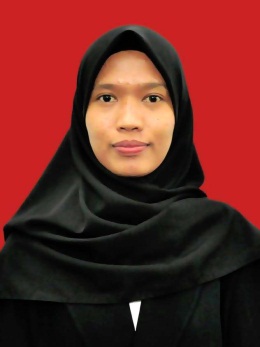 IDENTITAS DIRI Nama			: ROZIANANPM			: 161114118		Tempat/Tgl Lahir 	: Air Putih/07 April 1998Jenis Kelamin		: PerempuanAgama			: IslamStatus 			: Belum MenikahAnak ke			: 1 dari 4 bersaudaraAlamat			: Jln. Garu II Gang Andasari No. 99A4 MedanNo. Telp/HP		: 085836303052PENDIDIKANSD		: SD Negeri 11 SeburingSLTP/SMP		: SMP Negeri 02 SemparukSLTA/SMA/SM		: SMA Negeri 01 SemparukS-1		: Universitas Muslim Nusantara Al-Washliyah Medan Judul Skripsi		:	Pengaruh Pemanfaatan Media Pembelajaran PhotoMath dan GeoGebra Ditinjau Dari Hasil Belajar Matematika Siswa SMA N 14 MedanDosen Pembimbing I		: 	Dr. Madyunus Salayan, M.SiDosen Pembimbing II		: 	Nurdalilah, S.Pd.I., M.PdORANG TUANama Ayah		: AnwarPekerjaan			: PetaniNama Ibu			: SantiPekerjaan			: Ibu Rumah Tangga